嘉義縣私立○○幼兒園繳費收據(範例)中華民國     年    月      日                 編號：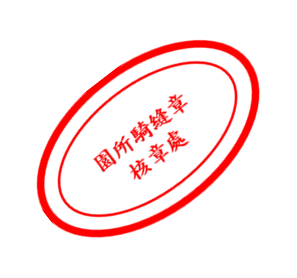 嘉義縣私立○○幼兒園繳費收據存根(範例)中華民國     年    月      日                 編號：嘉義縣私立○○幼兒園繳費收據(範例) 中華民國     年    月      日                  編號：嘉義縣私立○○幼兒園繳費收據存根(範例)中華民國     年    月      日               編號：幼兒姓名：           班別：繳交   學年度第  學期（   年  月 日~   年 月  日）各項費用計新臺幣   萬   仟  佰   拾  元整 此據           幼兒姓名：           班別：繳交   學年度第  學期（   年  月 日~   年 月  日）各項費用計新臺幣   萬   仟  佰   拾  元整 此據           幼兒姓名：           班別：繳交   學年度第  學期（   年  月 日~   年 月  日）各項費用計新臺幣   萬   仟  佰   拾  元整 此據           幼兒姓名：           班別：繳交   學年度第  學期（   年  月 日~   年 月  日）各項費用計新臺幣   萬   仟  佰   拾  元整 此據           幼兒姓名：           班別：繳交   學年度第  學期（   年  月 日~   年 月  日）各項費用計新臺幣   萬   仟  佰   拾  元整 此據           收費項目金 額收費期間金 額備註學    費一學期■5歲(大班)□4歲(中班)□3歲(小班)□2歲(幼班)雜    費一學期■5歲(大班)□4歲(中班)□3歲(小班)□2歲(幼班)本園收退費基準依據「嘉義縣教保服務機構收退費辦法」辦理。（全學期收費月數 6 個月）本園收退費基準依據「嘉義縣教保服務機構收退費辦法」辦理。（全學期收費月數 6 個月）本園收退費基準依據「嘉義縣教保服務機構收退費辦法」辦理。（全學期收費月數 6 個月）本園收退費基準依據「嘉義縣教保服務機構收退費辦法」辦理。（全學期收費月數 6 個月）本園收退費基準依據「嘉義縣教保服務機構收退費辦法」辦理。（全學期收費月數 6 個月）材料費一學期活動費一學期午餐費一學期點心費一學期交通費■單趟□雙趟一個月  月份保險費一學期依公開招標決標之標準收取課後延托費■有收費□未收費□1時/天/月□2時/天/月其他總計總計總計經收人         主辦出納          主辦會計        園長經收人         主辦出納          主辦會計        園長經收人         主辦出納          主辦會計        園長經收人         主辦出納          主辦會計        園長經收人         主辦出納          主辦會計        園長幼兒姓名：           班別：繳交   學年度第  學期（   年  月 日~   年 月  日）各項費用計新臺幣   萬   仟  佰   拾  元整 此據           幼兒姓名：           班別：繳交   學年度第  學期（   年  月 日~   年 月  日）各項費用計新臺幣   萬   仟  佰   拾  元整 此據           幼兒姓名：           班別：繳交   學年度第  學期（   年  月 日~   年 月  日）各項費用計新臺幣   萬   仟  佰   拾  元整 此據           幼兒姓名：           班別：繳交   學年度第  學期（   年  月 日~   年 月  日）各項費用計新臺幣   萬   仟  佰   拾  元整 此據           幼兒姓名：           班別：繳交   學年度第  學期（   年  月 日~   年 月  日）各項費用計新臺幣   萬   仟  佰   拾  元整 此據           幼兒姓名：           班別：繳交   學年度第  學期（   年  月 日~   年 月  日）各項費用計新臺幣   萬   仟  佰   拾  元整 此據           幼兒姓名：           班別：繳交   學年度第  學期（   年  月 日~   年 月  日）各項費用計新臺幣   萬   仟  佰   拾  元整 此據           收費項目金 額金 額收費期間收費期間金 額備註學    費一學期一學期■5歲(大班)□4歲(中班)□3歲(小班)□2歲(幼班)雜    費一學期一學期■5歲(大班)□4歲(中班)□3歲(小班)□2歲(幼班)本園收退費基準依據「嘉義縣教保服務機構收退費辦法」辦理。（全學期收費月數 6 個月）本園收退費基準依據「嘉義縣教保服務機構收退費辦法」辦理。（全學期收費月數 6 個月）本園收退費基準依據「嘉義縣教保服務機構收退費辦法」辦理。（全學期收費月數 6 個月）本園收退費基準依據「嘉義縣教保服務機構收退費辦法」辦理。（全學期收費月數 6 個月）本園收退費基準依據「嘉義縣教保服務機構收退費辦法」辦理。（全學期收費月數 6 個月）本園收退費基準依據「嘉義縣教保服務機構收退費辦法」辦理。（全學期收費月數 6 個月）本園收退費基準依據「嘉義縣教保服務機構收退費辦法」辦理。（全學期收費月數 6 個月）材料費一學期一學期活動費一學期一學期午餐費一學期一學期點心費一學期一學期交通費■單趟□雙趟一個月一個月  月份保險費一學期一學期依公開招標決標之標準收取課後延托費■有收費□未收費□1時/天/月□2時/天/月其他總計總計總計總計總計經收人                          經收人                          主辦出納主辦出納主辦會計主辦會計園長幼兒姓名：           班別：繳交111學年度第1學期（111年8月1日~112年1月31日）各項費用計新臺幣   萬   仟  佰   拾  元整 此據           幼兒姓名：           班別：繳交111學年度第1學期（111年8月1日~112年1月31日）各項費用計新臺幣   萬   仟  佰   拾  元整 此據           幼兒姓名：           班別：繳交111學年度第1學期（111年8月1日~112年1月31日）各項費用計新臺幣   萬   仟  佰   拾  元整 此據           幼兒姓名：           班別：繳交111學年度第1學期（111年8月1日~112年1月31日）各項費用計新臺幣   萬   仟  佰   拾  元整 此據           幼兒姓名：           班別：繳交111學年度第1學期（111年8月1日~112年1月31日）各項費用計新臺幣   萬   仟  佰   拾  元整 此據           幼兒姓名：           班別：繳交111學年度第1學期（111年8月1日~112年1月31日）各項費用計新臺幣   萬   仟  佰   拾  元整 此據           幼兒姓名：           班別：繳交111學年度第1學期（111年8月1日~112年1月31日）各項費用計新臺幣   萬   仟  佰   拾  元整 此據           收費項目金 額金 額收費期間收費期間金 額備註學    費一學期一學期■5歲(大班)□4歲(中班)□3歲(小班)□2歲(幼班)雜    費一學期一學期■5歲(大班)□4歲(中班)□3歲(小班)□2歲(幼班)本園收退費基準依據「嘉義縣教保服務機構收退費辦法」辦理。（全學期收費月數 6 個月）本園收退費基準依據「嘉義縣教保服務機構收退費辦法」辦理。（全學期收費月數 6 個月）本園收退費基準依據「嘉義縣教保服務機構收退費辦法」辦理。（全學期收費月數 6 個月）本園收退費基準依據「嘉義縣教保服務機構收退費辦法」辦理。（全學期收費月數 6 個月）本園收退費基準依據「嘉義縣教保服務機構收退費辦法」辦理。（全學期收費月數 6 個月）本園收退費基準依據「嘉義縣教保服務機構收退費辦法」辦理。（全學期收費月數 6 個月）本園收退費基準依據「嘉義縣教保服務機構收退費辦法」辦理。（全學期收費月數 6 個月）材料費一個月一個月8月份活動費一個月一個月8月份午餐費一個月一個月8月份點心費一個月一個月8月份交通費■單趟□雙趟一個月一個月8月份保險費一學期一學期依公開招標決標之標準收取課後延托費■有收費□未收費□1時/天/月□2時/天/月其他總計總計總計總計總計經收人                        經收人                        主辦出納主辦出納主辦會計   主辦會計   園長幼兒姓名：           班別：繳交111學年度第1學期（111年8月1日~112年1月31日）各項費用計新臺幣   萬   仟  佰   拾  元整 此據           幼兒姓名：           班別：繳交111學年度第1學期（111年8月1日~112年1月31日）各項費用計新臺幣   萬   仟  佰   拾  元整 此據           幼兒姓名：           班別：繳交111學年度第1學期（111年8月1日~112年1月31日）各項費用計新臺幣   萬   仟  佰   拾  元整 此據           幼兒姓名：           班別：繳交111學年度第1學期（111年8月1日~112年1月31日）各項費用計新臺幣   萬   仟  佰   拾  元整 此據           幼兒姓名：           班別：繳交111學年度第1學期（111年8月1日~112年1月31日）各項費用計新臺幣   萬   仟  佰   拾  元整 此據           幼兒姓名：           班別：繳交111學年度第1學期（111年8月1日~112年1月31日）各項費用計新臺幣   萬   仟  佰   拾  元整 此據           幼兒姓名：           班別：繳交111學年度第1學期（111年8月1日~112年1月31日）各項費用計新臺幣   萬   仟  佰   拾  元整 此據           幼兒姓名：           班別：繳交111學年度第1學期（111年8月1日~112年1月31日）各項費用計新臺幣   萬   仟  佰   拾  元整 此據           收費項目金 額金 額收費期間收費期間金 額金 額備註學    費一學期一學期■5歲(大班)□4歲(中班)□3歲(小班)□2歲(幼班)雜    費一學期一學期■5歲(大班)□4歲(中班)□3歲(小班)□2歲(幼班)本園收退費基準依據「嘉義縣教保服務機構收退費辦法」辦理。（全學期收費月數 6 個月）本園收退費基準依據「嘉義縣教保服務機構收退費辦法」辦理。（全學期收費月數 6 個月）本園收退費基準依據「嘉義縣教保服務機構收退費辦法」辦理。（全學期收費月數 6 個月）本園收退費基準依據「嘉義縣教保服務機構收退費辦法」辦理。（全學期收費月數 6 個月）本園收退費基準依據「嘉義縣教保服務機構收退費辦法」辦理。（全學期收費月數 6 個月）本園收退費基準依據「嘉義縣教保服務機構收退費辦法」辦理。（全學期收費月數 6 個月）本園收退費基準依據「嘉義縣教保服務機構收退費辦法」辦理。（全學期收費月數 6 個月）本園收退費基準依據「嘉義縣教保服務機構收退費辦法」辦理。（全學期收費月數 6 個月）材料費一個月一個月8月份活動費一個月一個月8月份午餐費一個月一個月8月份點心費一個月一個月8月份交通費■單趟□雙趟一個月一個月8月份保險費一學期一學期依公開招標決標之標準收取課後延托費■有收費□未收費□1時/天/月□2時/天/月其他總計總計總計總計總計經收人                         經收人                         主辦出納  主辦出納  主辦會計主辦會計園長園長